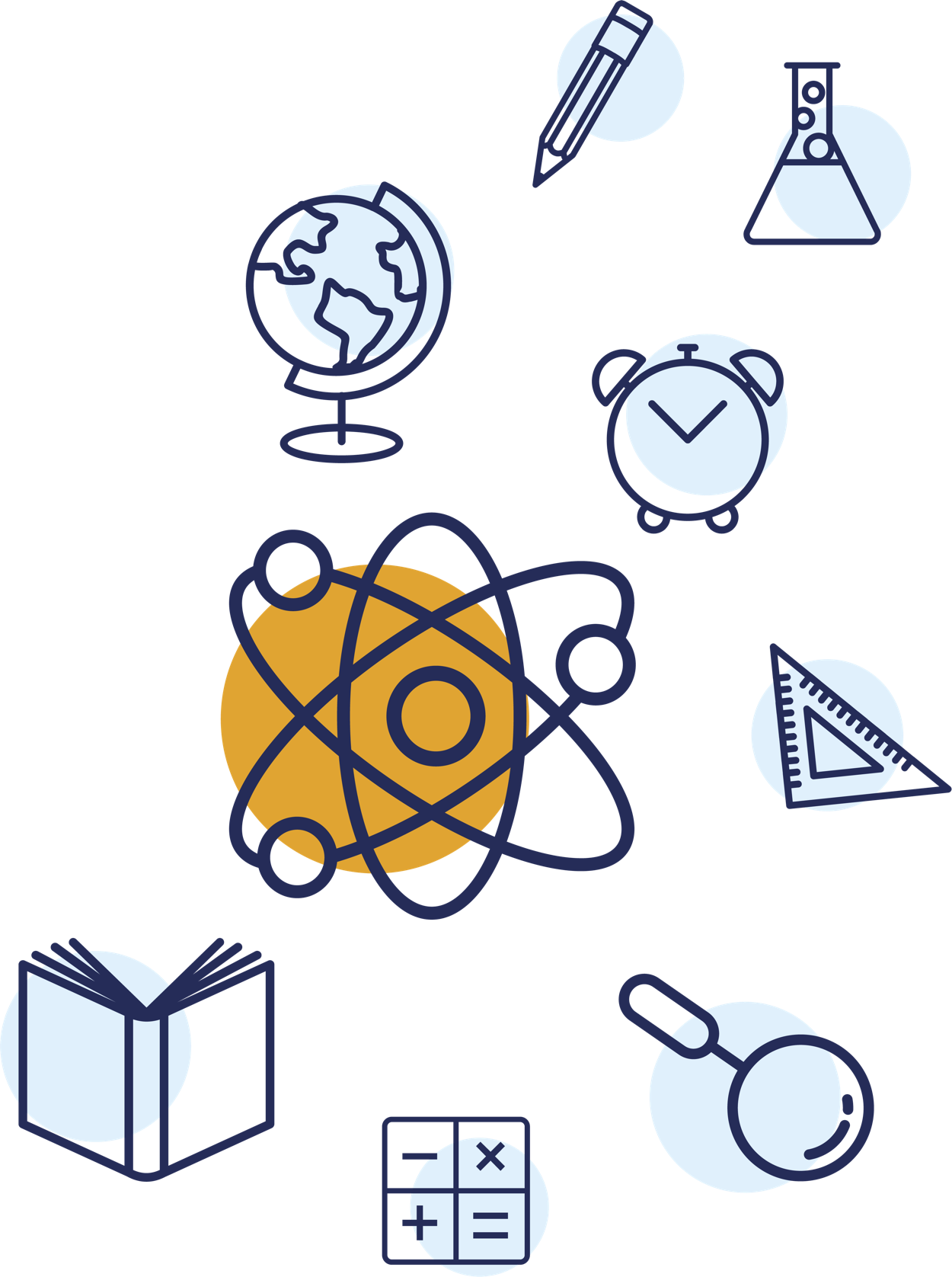 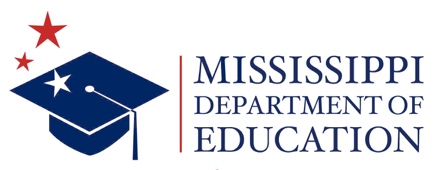 SUGGESTED INSTRUCTIONAL PLANNING GUIDEfor the Mississippi College- and Career-Readiness Standards
q SCIENCE
The Mississippi State Board of Education, the Mississippi Department of Education, the Mississippi School for the Arts, the Mississippi School for the Blind, the Mississippi School for the Deaf, and the Mississippi School for Mathematics and Science do not discriminate on the basis of race, sex, color, religion, national origin, age, or disability in the provision of educational programs and services or employment opportunities and benefits. The following office has been designated to handle inquiries and complaints regarding the  non‑discrimination policies of the above mentioned entities: Director, Office of Human Resources, Mississippi Department of Education, 359 North West Street, P.O. Box 771, Suite 203, Jackson, MS  39205‑0771,  (601)359-3513.    Mississippi Department of Education 
359 North West Street P. O. Box 771 Jackson, Mississippi 39205-0771 (601) 359-3513www.mdek12.orgINTRODUCTIONThe unprecedented, nationwide school closures in the spring of 2020 due to the COVID-19 pandemic have created a shift in how districts plan for school re-entry. Instead of the traditional brick-and-mortar planning, administrators are now identifying models that will support a variety of instructional delivery scenarios as they plan for school reopening. The traditional methods of planning and delivery are nearly impossible to implement as a stand-alone model; instead, innovative educators are developing and identifying strategies and resources to support a variety of distance learning scenarios as part of their plans. When using new models of delivery, it is important to recognize that the traditional approach to remediation—providing work better suited for earlier grades—may be insufficient. Instead, the conventional approach to remediation will likely compound the problem educators are trying to correct. According to a 2018 study, The Opportunity Myth, the approach of “meeting students where they are”, while often well-intended, only widens the achievement gap. Instead of remediation, teachers and administrators are encouraged to look toward acceleration methods to support student growth and close the gaps.PURPOSEThe purpose of the Suggested Mississippi College- and Career-Readiness Standards Instructional Planning Guide is to provide teachers with an assistive tool for planning units of instruction. This tool will provide suggested standards grouping that should facilitate a coherent and logical delivery of related science concepts.  Suggested planning sources and tools are included to assist teachers with curating instructional materials, designing and implementing effective lessons and activities, and building content knowledge and pedagogical practices.  This tool encourages instructors to maintain a focus on preparing students to master skills and acquire knowledge at their current grade level.DEVELOPMENTThe following suggested Instructional Planning Guide was developed with a focus on the subsequent key areas, Conceptual Connections, Real-World Connections and Phenomena, Embedded Science and Engineering Practices and Crosscutting Concepts, and Core Vocabulary.  The standards are grouped into suggested units based on their underlying conceptual relationships. A list of real-world connections and/or phenomena is associated with each unit group.  Their purpose is to give teachers and students researchable opportunities that lead to an in-depth and authentic quest for conceptual understanding.  The embedded Science and Engineering Practices (SEPs) and Crosscutting Concepts (CCCs) are extracted from the grouped performance objectives and should encourage students to act and think like scientists.  The included list of SEPs and CCCs does not indicate that other SEPs and CCCs are not relevant to the respective standard and performance objectives.  Core vocabulary terms are included to emphasize terminology that is essential to the conceptual understandings captured in the standards and performance objectives. It is suggested that instructors pace themselves based on student assessment performance and demonstration of skill mastery and knowledge comprehension.RESOURCES for CONSIDERATIONThe resources listed below may be referenced to support classroom teachers in the development of lesson plans and instruction at the local level.   This list is not meant to be exhaustive, rather it represents consultative resources that align with the Units/Themes provided in the Instructional Planning Guides.   Educators are encouraged to use these resources in addition to those curriculum materials that meet the needs of the students they serve.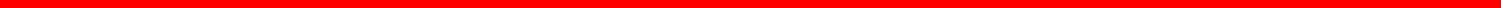 BIOLOGY MISSISSIPPI DEPARTMENT OF EDUCATION MISSISSIPPI DEPARTMENT OF EDUCATION MISSISSIPPI DEPARTMENT OF EDUCATION Carey M. Wright, Ed.D.State Superintendent of EducationCarey M. Wright, Ed.D.State Superintendent of EducationCarey M. Wright, Ed.D.State Superintendent of EducationNathan Oakley, Ph.D.Chief Academic OfficerNathan Oakley, Ph.D.Chief Academic OfficerNathan Oakley, Ph.D.Chief Academic OfficerWendy Clemons 
Executive Director, Office of Secondary 
Education/Dropout Prevention & Professional DevelopmentWendy Clemons 
Executive Director, Office of Secondary 
Education/Dropout Prevention & Professional DevelopmentTenette Smith, Ed.D. 
Executive Director, Office of Elementary 
Education and ReadingMarla Davis, Ph.D.
State Director of Curriculum and InstructionMarla Davis, Ph.D.
State Director of Curriculum and InstructionJackie Sampsell, Ed.D.
State Assessment DirectorKevin L. Gaylor, Ed.D.
K-12 Science Content DirectorKevin L. Gaylor, Ed.D.
K-12 Science Content DirectorTanjanikia McKinney  Professional Development Coordinator, ScienceSPECIAL ACKNOWLEDGEMENTSBailey Education GroupThe Kirkland GroupSPECIAL ACKNOWLEDGEMENTSBailey Education GroupThe Kirkland GroupSPECIAL ACKNOWLEDGEMENTSBailey Education GroupThe Kirkland GroupSPECIAL ACKNOWLEDGEMENTSBailey Education GroupThe Kirkland GroupHigh-QualityInstructional Material (HQIM)Planning and Instruction ResourcesAssessment ResourcesProfessional Development ResourcesAdopted Science TextsSTEM Teaching Tools5 E Science Instructional ModelThe Concord ConsortiumPBS Learning MediaTeacher TubeNext Generation Science StandardsPhenomena for Next Generation ScienceKhan AcademyOpenSciEdScience BuddiesPhET Interactive SimulationsPhenomenal GRC LessonsMS MAAP ProgramMS MAAP-A ProgramAccess for All GuidanceProblem-AtticEDInformaticsSTEM Teaching Tools for AssessmentsNext Generation Science Assessment (Middle Focus)MDE Professional DevelopmentThe Teaching ChannelCalifornia Academy of SciencesTeacher TubeKnowles Teacher Short CoursesSTEM Teaching Tools OER PDBIOLOGY BIOLOGY BIOLOGY BIOLOGY UNIT OF STUDY(REAL-WORLD CONNECTIONS and PHENOMENA)qSCIENCE FOUNDATION STANDARDS
qSCIENCE AND ENGINEERING PRACTICES SCIENCE CROSSCUTTING CONCEPTS 
qVOCABULARY TERMS
CORE ACADEMIC qCOURSE INTRODUCTIONBiology, a one-credit course, is a laboratory-based course that is designed to build a life science foundation emphasizing patterns, processes, and interactions among organisms. Students are expected to master conceptual understandings based on both individual investigations and the investigations conducted by others. Individual learning experiences are used to support claims and engage in evidence-based arguments. In this way, students explore the organization of life; the interdependence between organisms and their environment; the chemical composition of life; the role of DNA, RNA, and protein in cellular structure and function; inheritance; and evolution. Local resources coupled with external resources, including evidence-based literature, will be used to extend and increase the complexity of these core ideas. As a laboratory-based course,students are expected to utilize science and engineering practices to design and conduct investigations using appropriate equipment, measurement (SI units), and safety procedures. Students should also design data tables and draw conclusions using mathematical computations and/or graphical analysis. The recommendation is that students should be actively engaged in inquiry activities, lab experiences, and scientific research (projects) for a minimum of 30% of class time.FOUNDATION STANDARDSIdentify and select appropriate science and engineering tools to collect, analyze, and communicate science and engineering data and information. Demonstrate effective questioning and observation skills Communicate science and engineering data using appropriate SI units of measurement Identify and discuss science and engineering practices Identify and discuss Crosscutting Concepts OVERARCHING (start to finish) SEPs for INQUIRY EXTENSION of LABSAsk questions to generate hypotheses for scientific investigations based on empirical evidence and observations and/or ask questions to clarify or refine models, explanations, or designs.Plan and conduct controlled scientific investigations to produce data to answer questions, test hypotheses and predictions, and develop explanations or evaluate design solutions, which require the following:Identify dependent and independent variables and appropriate controlsSelect and use appropriate tools or instruments to collect data and represent data in an appropriate formAnalyze and interpret various types of data sets, using appropriate mathematic to verify or refute hypothesis or determine an optimal design solutionConstruct an explanation of observed relationships between variablesCommunicate scientific and/or technical information in various formats.SCIENCE and ENGINEERING PRACTICESAsk Question and Define ProblemsDevelop and Use ModelsAnalyze and Interpret DataPlan and Conduct InvestigationsUse Mathematical and Computational ThinkingConstruct Explanations and Design SolutionsEngage in Scientific Argument from EvidenceObtain, Evaluate, and Communicate InformationSCIENCE CROSSCUTTING CONCEPTSPatternsCause and Effect (Mechanism and Explanation)Scale, Proportion, and QuantitySystems and System ModelsEnergy and Matter (Flows, Cycles, Conservation)Structure and FunctionStability and ChangeArgument ChangeConcepts DataDependent Variable Engineering Evaluate Evidence Gram Independent Variable InterpretInvestigationLiter Meter Observation Patterns QuantityScience  SI Units of Measurement StabilityTERM 1TERM 1TERM 1TERM 1UNIT OF STUDY(REAL-WORLD CONNECTIONS and PHENOMENA)qMS CCR STANDARDS
qSCIENCE AND ENGINEERING PRACTICES SCIENCE CROSSCUTTING CONCEPTS 
qVOCABULARY TERMS
CORE ACADEMIC qCELLS and a SYSTEM:Cell Theory and Living ThingsREAL-WORLD CONNECTIONS and PHENOMENAModel and discuss what is seen when samples of substances (fruits, plants leaves, cheek swab) are viewed under a microscope.Research making organs with 3D Printing.  BIO.1A Students will demonstrate an understanding of the characteristics of life and biological organization.BIO.1A.1 Develop criteria to differentiate between living and non-living things.BIO.1A.2 Describe the tenets of cell theory and the contributions of Schwann, Hooke, Schleiden, and Virchow.BIO.1A.3 Using specific examples, explain how cells can be organized into complex tissues, organs, and organ systems in multicellular organisms.BIO.1A.4 Use evidence from current scientific literature to support whether a virus is living or non-living.EMBEDDED SCIENCE and ENGINEERING PRACTICESAsk Question and Define ProblemsDevelop and Use ModelsEngage in Scientific Argument from EvidenceObtain, Evaluate, and Communicate InformationEMBEDDED CROSSCUTTING CONCEPTSPatternsScale, Proportion, and QuantitySystems and System ModelsStructure and FunctionCell OrganelleCell TheoryEukaryoteHomeostasisLawProkaryoteScientific ClaimVirusBacteriaCELLS and a SYSTEM:Cell Structures and FunctionsREAL-WORLD CONNECTIONS and PHENOMENAResearch viruses and explain how they function in comparison to animal and plant cells. While viewing cells using science tools or various forms of media, you recognize organelles.  Discuss their actions and roles in sustaining the cell.BIO.1C Students will relate the diversity of organelles to a variety of specialized cellular functions.BIO.1C.1 Develop and use models to explore how specialized structures within cells (e.g., nucleus, cytoskeleton, endoplasmic reticulum, ribosomes, Golgi apparatus, lysosomes, mitochondria, chloroplast, centrosomes, and vacuoles) interact to carry out the functions necessary for organism survival.BIO.1C.2 Investigate to compare and contrast prokaryotic cells and eukaryotic cells, and plant, animal, and fungal cells.BIO.1C.3 Contrast the structure of viruses with that of cells and explain why viruses must use living cells to reproduce.EMBEDDED SCIENCE and ENGINEERING PRACTICESAsk Question and Define ProblemsDevelop and Use ModelsPlan and Conduct InvestigationsEMBEDDED CROSSCUTTING CONCEPTSPatternsCause and Effect (Mechanism and Explanation)Structure and FunctionStability and ChangeCell MembraneCell WallMitochondriaChloroplastNucleusOrganelleRibosomeVacuoleGolgi BodyLysosomeEndoplasmic ReticulumCELLS and a SYSTEM:Essential MacromoleculesREAL-WORLD CONNECTIONS and PHENOMENAResearch the importance and the impact of regulating triglycerides (lipids) levelsResearch Gaucher Disease and Enzyme Replacement Therapy.BIO.1B Students will analyze the structure and function of the macromolecules that make up cells.BIO.1B.1 Develop and use models to compare and contrast the structure and function of carbohydrates, lipids, proteins, and nucleic acids (DNA and RNA) in organisms.BIO.1B.2 Plan and conduct investigations to determine how enzymes react given various environmental conditions (i.e., pH, temperature, and concentration). Analyze, interpret, graph, and present data to explain how those changing conditions affect the enzyme activity and the rate of the reactions that take place in biological organisms.EMBEDDED SCIENCE and ENGINEERING PRACTICESDevelop and Use ModelsAnalyze and Interpret DataPlan and Conduct InvestigationsEMBEDDED CROSSCUTTING CONCEPTSPatternsCause and Effect (Mechanism and Explanation)Structure and FunctionStability and ChangeCarbohydrateEnzymeFatty AcidsLipidMonomerNucleic AcidPolymerProteinCELLS and a SYSTEM:Cellular TransportREAL-WORLD CONNECTIONS and PHENOMENAObserve wilted celery in water and discuss osmotic flow of water.Examine media or investigate results of salt solutions and increased salinity in soils on plant life BIO.1D Students will describe the structure of the cell membrane and analyze how the structure is related to its primary function of regulating transport in and out of cells to maintain homeostasis.BIO.1D.1 Plan and conduct investigations to prove that the cell membrane is a semi-permeable, allowing it to maintain homeostasis with its environment through active and passive transport processes.BIO.1D.2 Develop and use models to explain how the cell deals with imbalances of solute concentration across the cell membrane (i.e., hypertonic, hypotonic, and isotonic conditions, sodium/potassium pump).EMBEDDED SCIENCE and ENGINEERING PRACTICESAsk Question and Define ProblemsDevelop and Use ModelsPlan and Conduct InvestigationsEMBEDDED CROSSCUTTING CONCEPTSCause and Effect (Mechanism and Explanation)Structure and FunctionStability and ChangeActive TransportDiffusionHomeostasisMetabolismOsmosisPassive TransportSemi-Permeable (selectively permeable)TERM 2TERM 2TERM 2TERM 2UNIT OF STUDY(REAL-WORLD CONNECTIONS and PHENOMENA)qMS CCR STANDARDS
qSCIENCE AND ENGINEERING PRACTICES SCIENCE CROSSCUTTING CONCEPTS 
qVOCABULARY TERMS
CORE ACADEMIC qENERGY TRANSFER:Photosynthesis and Cellular RespirationREAL-WORLD CONNECTIONS and PHENOMENAResearch and explain the fermenting process as it relates to rotting or spoiling fruits and how might this impact the environment.BIO.2.5 Enrichment: Investigate variables (e.g., nutrient availability, temperature) that affect anaerobic respiration and current real-world applications of fermentation.BIO.2.6 Enrichment: Use an engineering design process to manipulate factors involved in fermentation to optimize energy production. * All SEPs and CCCs are applicable.BIO.2 Students will explain that cells transform energy through the processes of photosynthesis and cellular respiration to drive cellular functions.BIO.2.1 Use models to demonstrate that ATP and ADP are cycled within a cell as a means to transfer energy.BIO.2.2 Develop models of the major reactants and products of photosynthesis to demonstrate the transformation of light energy into stored chemical energy in cells. Emphasize the chemical processes in which bonds are broken and energy is released, and new bonds are formed andenergy is stored.BIO.2.3 Develop models of the major reactants and products of cellular respiration (aerobic and anaerobic) to demonstrate the transformation of the chemical energy stored in food to the available energy of ATP. Emphasize the chemical processes in which bonds are broken and energy is released, and new bonds are formed, and energy is stored.BIO.2.4 Conduct scientific investigations or computer simulations to compare aerobic and anaerobic cellular respiration in plants and animals, using real world examples.EMBEDDED SCIENCE and ENGINEERING PRACTICESAsk Question and Define ProblemsDevelop and Use ModelsPlan and Conduct InvestigationsEMBEDDED CROSSCUTTING CONCEPTSPatternsCause and Effect (Mechanism and Explanation)Energy and Matter (Flows, Cycles, Conservation)Structure and FunctionStability and ChangeAdenosine TriphosphateAerobic Cellular RespirationAnaerobic Cellular RespirationCellular RespirationElectron Transport ChainGlucoseGlycolysisKrebs CycleLight-Dependent ReactionsLight-Independent Reactions (Calvin Cycle)PhotosynthesisReactantCELL as a SYSTEM:Cellular Growth and DivisionREAL-WORLD CONNECTIONS and PHENOMENAResearch epimorphic regeneration in amphibians and gather information on studies in mammalsBIO.1E.4 Enrichment: Use an engineering design process to investigate the role of stem cells in regeneration and asexual reproduction, then develop applications of stem cell research to solve human medical conditions. * All SEPs and CCCs are applicable.BIO.1E Students will develop and use models to explain the role of the cell cycle during growth, development, and maintenance in multicellular organisms.BIO.1E.1 Develop models to explain how the processes of cell division and cell differentiation produce and maintain complex multicellular organisms.BIO.1E.2 Identify and describe the changes that occur in a cell during replication. Explore problems that might occur if the cell does not progress through the cycle correctly (cancer).BIO.1E.3 Relate the processes of cellular reproduction to asexual reproduction in simple organisms (i.e., budding, vegetative propagation, regeneration, binary fission). Explain why the DNA of the daughter cells is the same as the parent cell. EMBEDDED SCIENCE and ENGINEERING PRACTICESAsk Question and Define ProblemsDevelop and Use ModelsAnalyze and Interpret DataPlan and Conduct InvestigationsEMBEDDED CROSSCUTTING CONCEPTSPatternsCause and Effect (Mechanism and Explanation)Structure and FunctionStability and ChangeAnaphaseBinary FissionCancerCell CycleCytokinesisDNA ReplicationInterphaseMetaphaseMitosisProphaseSomatic CellStem CellTelophaseREPRODCUCTION and HEREDITY: MeiosisREAL-WORLD CONNECTIONS and PHENOMENAResearch and investigate genetic conditions such as genetically related diseases.Obtain and evaluate statistical data that give insight on the types and kinds of genetic diseases in Mississippi and discuss what current works are being done to combat such conditions.BIO.3A Students will develop and use models to explain the role of meiosis in the production of haploid gametes required for sexual reproduction.BIO.3A.1 Model sex cell formation (meiosis) and combination (fertilization) to demonstrate the maintenance of chromosome number through each generation in sexually reproducing populations. Explain why the DNA of the daughter cells is different from the DNA of the parentcell.BIO.3A.2 Compare and contrast mitosis and meiosis in terms of reproduction.BIO.3A.3 Investigate chromosomal abnormalities (e.g., Down syndrome, Turner’s syndrome, and Klinefelter syndrome) that might arise from errors in meiosis (nondisjunction) and how these abnormalities are identified (karyotypes).EMBEDDED SCIENCE and ENGINEERING PRACTICESAsk Question and Define ProblemsDevelop and Use ModelsPlan and Conduct InvestigationsObtain, Evaluate, and Communicate InformationEMBEDDED CROSSCUTTING CONCEPTSPatternsCause and Effect (Mechanism and Explanation)Structure and FunctionStability and ChangeAlleleCell CycleChromosomeCrossing OverDiploidGametesGenetic ModificationHaploidMeiosisMutationSporeTraitREPRODCUCTION and HEREDITY:The Central Dogma and DNA TechnologyREAL-WORLD CONNECTIONS and PHENOMENADiscuss instances of genetic modification in animals and humans.  Explore the CRISPR-Cas9 technology and the associated ethical and beneficial aspects. BIO.3C.5 Enrichment: Investigate current biotechnological applications in the study of the genome (e.g., transcriptome, proteome, individualized sequencing, and individualized gene therapy). All SEPs and CCCs are applicable.BIO.3C Students will construct an explanation based on evidence to describe how the structure and nucleotide base sequence of DNA determines the structure of proteins or RNA that carry out essential functions of life.BIO.3C.1 Develop and use models to explain the relationship between DNA, genes, and chromosomes in coding the instructions for the traits transferred from parent to offspring.BIO.3C.2 Evaluate the mechanisms of transcription and translation in protein synthesis.BIO.3C.3 Use models to predict how various changes in the nucleotide sequence (e.g., point mutations, deletions, and additions) will affect the resulting protein product and the subsequent inherited trait.BIO.3C.4 Research and identify how DNA technology benefits society. Engage in scientific argument from evidence over the ethical issues surrounding the use of DNA technology (e.g., cloning, transgenic organisms, stem cell research, and the Human Genome Project, gel electrophoresis).EMBEDDED SCIENCE and ENGINEERING PRACTICESAsk Question and Define ProblemsDevelop and Use ModelsPlan and Conduct InvestigationsObtain, Evaluate, and Communicate InformationEMBEDDED CROSSCUTTING CONCEPTSPatternsCause and Effect (Mechanism and Explanation)Structure and FunctionStability and ChangeAdenineChromosomeCodonCytosineDouble HelixFrameshift MutationGeneGenetic DisorderGuanineHistoneMessenger RNA (mRNA)MutagenNitrogen BaseNucleic AcidNucleotidePeptide BondPhosphatePoint MutationRibosomal RNAThymineTranscriptionTransfer RNA (tRNA)TranslationUracilTERM 3TERM 3TERM 3TERM 3UNIT OF STUDY(REAL-WORLD CONNECTIONS and PHENOMENA)qMS CCR STANDARDS
qSCIENCE AND ENGINEERING PRACTICES SCIENCE CROSSCUTTING CONCEPTS 
qVOCABULARY TERMS
CORE ACADEMIC qREPRODCUCTION and HEREDITY:Genetic Probability and VariationREAL-WORLD CONNECTIONS and PHENOMENAResearch sex-linked conditions, cataracts, male-pattern baldness, colorblindness, for example.  Trace genetic conditions in one’s own pedigree if possible.Research variation in animal offspring. Discuss variations by evaluating phenotypes of parents and offspring.Explore the idea of designer pets and how this lends to a conversation about designing people.  Discuss ethical considerations.BIO.3B Students will analyze and interpret data collected from probability calculations to explain the variation of expressed traits within a population.BIO.3B.1 Demonstrate Mendel’s law of dominance and segregation using mathematics to predict phenotypic and genotypic ratios by constructing Punnett squares with both homozygous and heterozygous allele pairs.BIO.3B.2 Illustrate Mendel’s law of independent assortment using Punnett squares and/or the product rule of probability to analyze monohybrid crosses.BIO.3B.3 Investigate traits that follow non-Mendelian inheritance patterns (e.g., incomplete dominance, codominance, multiple alleles in human blood types, and sex-linkage).BIO.3B.4 Analyze and interpret data (e.g., pedigrees, family, and population studies) regarding Mendelian and complex genetic traits (e.g., sickle-cell anemia, cystic fibrosis, muscular dystrophy, color-blindness, and hemophilia) to determine patterns of inheritance and disease risk.EMBEDDED SCIENCE and ENGINEERING PRACTICESAsk Question and Define ProblemsDevelop and Use ModelsAnalyze and Interpret DataPlan and Conduct InvestigationsUse Mathematical and Computational ThinkingEngage in Scientific Argument from EvidenceObtain, Evaluate, and Communicate InformationEMBEDDED CROSSCUTTING CONCEPTSPatternsCause and Effect (Mechanism and Explanation)Scale, Proportion, and QuantitySystems and System ModelsEnergy and Matter (Flows, Cycles, Conservation)Structure and FunctionStability and ChangeAlleleCodominanceCrossing OverDihybrid CrossDiploidGenetic ModificationGenotypeHaploidHeterozygousHomozygousIncomplete DominanceInheritanceMonohybrid CrossPhenotypePolygenicRecessiveSex-linked TraitADAPTATIONS and EVOLUTION:Common Ancestry and EvolutionREAL-WORLD CONNECTIONS and PHENOMENADiscuss current examples of evolution by examining information about antibiotic resistant bacteria.Review historical information or media to evaluate past and present versions of animals such as elephants, birds, and lizards.  Discuss possible causes for changes in physical and genetic structure.BIO.4 Students will analyze and interpret evidence to explain the unity and diversity of life.BIO.4.1 Use models to differentiate between organic and chemical evolution, illustrating the steps leading to aerobic heterotrophs and photosynthetic autotrophs.BIO.4.2 Evaluate empirical evidence of common ancestry and biological evolution, including comparative anatomy (e.g., homologous structures and embryological similarities), fossil record, molecular/biochemical similarities (e.g., gene and protein homology), and biogeographic distribution.BIO.4.3 Construct cladograms/phylogenetic trees to illustrate relatedness between species.EMBEDDED SCIENCE and ENGINEERING PRACTICESAsk Question and Define ProblemsDevelop and Use ModelsAnalyze and Interpret DataEngage in Scientific Argument from EvidenceObtain, Evaluate, and Communicate InformationEMBEDDED CROSSCUTTING CONCEPTSPatternsCause and Effect (Mechanism and Explanation)Structure and FunctionStability and ChangeAnatomical HomologiesAncestryBiogeographyDevelopmental HomologiesEvolutionFossil RecordGradualismHomology (homologies)Molecular HomologiesPunctuated EquilibriumSpeciationStasisADAPTATIONS and EVOLUTION:Natural Selection and AdaptationREAL-WORLD CONNECTIONS and PHENOMENAReview and research instances where organisms adapt and survive such as the silent Hawaiian Cricket.Examine the relationship between skin color and geographic location and provide an explanation that relates to geographical segregation and adaptations..BIO.4 Students will analyze and interpret evidence to explain the unity and diversity of life.BIO.4.4 Design models and use simulations to investigate the interaction between changing environments and genetic variation in natural selection leading to adaptations in populations and differential success of populations.BIO.4.5 Use Darwin's Theory to explain how genetic variation, competition, overproduction, and unequal reproductive success acts as driving forces of natural selection and evolution.BIO.4.6 Construct explanations for the mechanisms of speciation (e.g., geographic and reproductive isolation).BIO.4.7 Enrichment: Construct explanations for how various disease agents (bacteria, viruses, chemicals) can influence natural selectionEMBEDDED SCIENCE and ENGINEERING PRACTICESAsk Question and Define ProblemsDevelop and Use ModelsAnalyze and Interpret DataPlan and Conduct InvestigationsEngage in Scientific Argument from EvidenceObtain, Evaluate, and Communicate InformationEMBEDDED CROSSCUTTING CONCEPTSPatternsCause and Effect (Mechanism and Explanation)Stability and ChangeAdaptationBiodiversityBiological FitnessCharles DarwinGenetic VariationLimiting FactorNatural SelectionOverpopulationPopulationReproductive SuccessSubspeciesTERM 4TERM 4TERM 4TERM 4UNIT OF STUDY(REAL-WORLD CONNECTIONS and PHENOMENA)qMS CCR STANDARDS
qSCIENCE AND ENGINEERING PRACTICES 
SCIENCE CROSSCUTTING CONCEPTS qVOCABULARY TERMS
CORE ACADEMIC q INTERDEPENDENCE of ORGANISMS and THEIR ENVIRONMENTS:Cycling of MatterREAL-WORLD CONNECTIONS and PHENOMENADiscuss the impact of nitrogen on the sustainability of organisms and their environments.Research how global warming is affecting various ecological and environmental aspects such as weather and climate, the ice lands.  BIO.5 Students will Investigate and evaluate the interdependence of living organisms and their environment.BIO.5.1 Illustrate levels of ecological hierarchy, including organism, population, community, ecosystem, biome, and biosphere.BIO.5.2 Analyze models of the cycling of matter (e.g., carbon, nitrogen, phosphorus, and water) between abiotic and biotic factors in an ecosystem and evaluate the ability of these cycles to maintain the health and sustainability of the ecosystem.BIO.5.3 Analyze and interpret quantitative data to construct an explanation for the effects of greenhouse gases on the carbon dioxide cycle and global climate.EMBEDDED SCIENCE and ENGINEERING PRACTICESAsk Question and Define ProblemsDevelop and Use ModelsAnalyze and Interpret DataObtain, Evaluate, and Communicate InformationEMBEDDED CROSSCUTTING CONCEPTSPatternsCause and Effect (Mechanism and Explanation)Energy and Matter (Flows, Cycles, Conservation)Structure and FunctionStability and ChangeAtmosphereBiogeochemical CyclesBiosphereCarbon CycleCarrying CapacityClimateCommunity (communities)DenitrificationEcosystemGeosphereGlobal WarmingGreenhouse GasNicheNitrificationNitrogen CycleNitrogen FixationNutrient CycleStimuliWater CycleINTERDEPENDENCE of ORGANISMS and THEIR ENVIRONMENTS:Flows of Energy and RelationshipsREAL-WORLD CONNECTIONS and PHENOMENAUse media sources to observe interactions between various species of animals paying attention how resources are competed for and  shared.Discuss how the removal of food sources from an ecosystem impact the system. How are food webs and food chains impacted?BIO.5 Students will Investigate and evaluate the interdependence of living organisms and their environment.BIO.5.4 Develop and use models to describe the flow of energy and amount of biomass through food chains, food webs, and food pyramids.BIO.5.5 Evaluate symbiotic relationships (e.g., mutualism, parasitism, and commensalism) and other co-evolutionary (e.g., predator-prey, mimicry, cooperation, and competition,) relationships within specific environments.EMBEDDED SCIENCE and ENGINEERING PRACTICESAsk Question and Define ProblemsDevelop and Use ModelsAnalyze and Interpret DataPlan and Conduct InvestigationsObtain, Evaluate, and Communicate InformationEMBEDDED CROSSCUTTING CONCEPTSPatternsCause and Effect (Mechanism and Explanation)Energy and Matter (Flows, Cycles, Conservation)Structure and FunctionStability and ChangeFood ChainFood WebTrophic LevelEcological PyramidPrimary ConsumerSecondary ConsumerTertiary ConsumerQuaternary ConsumerDecomposerAutotrophicHeterotrophProducerConsumerPredatorPreyParasitismParasiteHostINTERDEPENDENCE of ORGANISMS and THEIR ENVIRONMENTS:Ecology and InterdependenceREAL-WORLD CONNECTIONS and PHENOMENAResearch and discuss how increasing temperatures can limit ecological sustainability.Use media to explore and investigate how humans are using “sticky feet” characteristics of lizards to walk on wall.  Discuss the potential benefits and consequences of such engineering designs.  BIO.5 Students will Investigate and evaluate the interdependence of living organisms and their environment.BIO.5.6 Analyze and interpret population data, both density-dependent and density-independent, to define limiting factors. Use graphical representations (growth curves) to illustrate the carrying capacity within ecosystems.BIO.5.7 Investigate and evaluate factors involved in primary and secondary ecological succession using local, real world examples. BIO.5.8 Enrichment: Use an engineering design process to create a solution that addresses changing ecological conditions (e.g., climate change, invasive species, loss of biodiversity, human population growth, habitat destruction, biomagnification, or natural phenomena). *BIO.5.9 Enrichment: Use an engineering design process to investigate and model current technological uses of biomimicry to address solutions to real-world problems. *  All SEPs and CCCs are applicable.EMBEDDED SCIENCE and ENGINEERING PRACTICESAsk Question and Define ProblemsDevelop and Use ModelsAnalyze and Interpret DataPlan and Conduct InvestigationsUse Mathematical and Computational ThinkingEMBEDDED CROSSCUTTING CONCEPTSPatternsCause and Effect (Mechanism and Explanation)Scale, Proportion, and QuantityEnergy and Matter (Flows, Cycles, Conservation)Stability and ChangeBiodiversityCarrying CapacityClimax CommunityCommunity (communities)EcosystemEmigrationHabitat DestructionHomeostasisImmigrationInvasive SpeciesLimiting FactorNatural DisasterNichePioneer SpeciesPopulationPrimary SuccessionSalinitySecondary SuccessionSuccession